Schrijfopdracht bij de Nieuwsbrief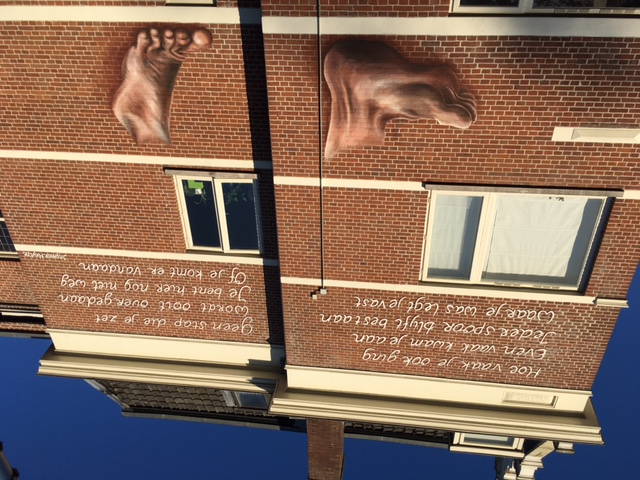 Er is een nieuwe muurschildering met gedicht in Utrecht.Je kunt hem vinden bij de Berenkuil, aan het eind van de Biltstraat.Een plek om even bij stil te staan, inspiratie om te schrijven.Het gedicht is van Ingmar Heytze. Het gaat als volgt:Hoe vaak je ook gingEven vaak kwam je aanIeder spoor blijft bestaanWaar je was legt je vastGeen stap die je zetWordt ooit over gedaanJe bent hier nog niet wegOf je komt er vandaanWaar kom jij vandaan? Ongetwijfeld van heel veel verschillende plekken, van ver weg of dichtbij op de wereld, langer of korter geleden in tijd.  Maak een lijst van waar jij vandaan kwam, plekken die je nu te binnen schieten.Welke plekken legden jou het meeste vast, klinken het meest in je door?Kies uit je lijst de plek waar je het meest zin in hebt en ga erover schrijven.Gebruik je zintuigen om die plek tot leven te brengen voor een lezeren zoek woorden en beelden voor hoe die plek in je doorklinkt.Misschien wordt het een verhaal, een gedicht, een brief, een essayof een miniatuurtje, kijk maar al schrijvend welke vorm het beste past.Veel plezier met deze schrijfopdracht,Els Doeleman